	Утверждаю директор МБОУ «Фатневская СОШ им.Героя Советского Союза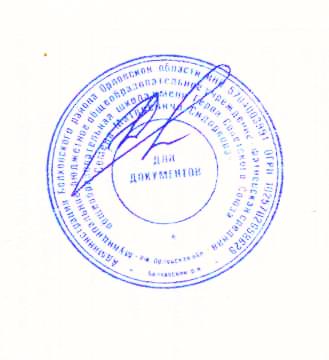  С.М.Сидоркова»________Н.В.ЛёвинаМеню на 8 декабря 2020г. для обучающихся 1-4 классовОтветственный за организацию питания                           Костромина И,А.Наименование блюдаМасса порции(в гр.)Калорийность порцииЦена(в руб.)ЗавтракЗавтракЗавтракКаша манная молочная200222,0212-44Чай с сахаром20061,621-13Хлеб пшеничный с маслом40/102396-65                                            Итого:                                            Итого:522,6420-22	Салат из морковиОбед           100	136,80	2-07Обед           100	136,80	2-07Обед           100	136,80	2-07Щи из свежей капусты250142,944-52Плов с мясом кур20022418-65Компот из св.фруктов2002042-36Хлеб ржаной1101712-66                                                              Итого:                                                              Итого:878,7430-26                                                    Всего за день:                                                    Всего за день:1401,3850,48